Workington Town Council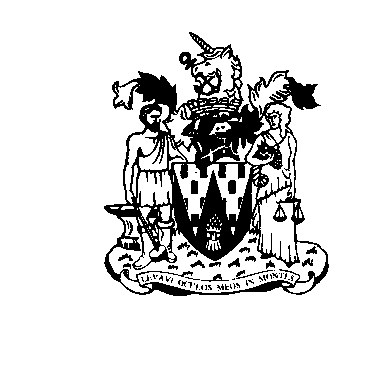 Trustee of the Borough of WorkingtonWorkington Town Council Community Centre, Princess Street, Workington, Cumbria, CA14 2QG.Telephone: 01900 702986Email: office@workingtontowncouncil.gov.ukWebsite: www.workingtontowncouncil.gov.ukMinutes of the Culture & Community Committee Meeting of Workington Town Council which took place at 7pm on Tuesday 4th July 2023, held in the Workington Town Council Community Centre, Princess Street, Workington. In attendance: The Mayor - Cllr Beth Dixon, Town Clerk  C23.26.	ApologiesApologies were received and noted from Cllr(s): Cllr N Martin – Duke of Edinburgh AwardsCllr Kate Schofield – work commitmentsCllr B Cannon – work commitments C23.27. 	Declarations of InterestNoneC23.28. 	Exclusion of Press and Public NoneC23.29.	Public Question TimeNoneC23.30		Minutes of the Previous MeetingThe minutes of the meeting on 14.6.2023 were agreed and accepted as a true record. Resolved: To agree and accept the minutes of the meeting on 14.6.2023.C23.31	.	Culture & Community BudgetCommittee reviewed the Culture & Community budget YTD. Councillors queried £8,350.00 income for the ‘Reach Out’ event had been allocated to the correct budget line – this was confirmed.Committee requested £675 income be allocated to the Coronation budget line.Committee noted that the items coded to the Cultural Commissions budget line be re-coded to the Community Development budget line.Committee noted the budget line for the Summer/Sports Camp with the following question…Is the mother /daughter yoga only open to females and why?What are the ages for the Pottery classes?Have we advertised all information on our social/web pages? Resolved: To requested (at FC) £675 income be allocated to the Coronation budget lineResolved: To note that the items coded to the Cultural Commissions budget line be re-coded to the Community Development budget line.Resolved: To note the budget line for the Summer/Sports Camp with the following question…Is the mother /daughter yoga only open to females and why?What are the ages for the Pottery classes?Have we advertised all information on our social/web pages? C23.32. 	Projects & ResolutionsThe Committee noted the report from the Events Team with regards to the events programme 2023. Resolved: To note the reportC23.33.	GrantsThe Committee noted the feedback report from the ‘Zebras’ from the grant issued by WTC.Resolved: To note the reportC23.34.	Christmas Lights 2023The Committee considered the options for previously used Christmas lights – to either sell them or store them at a cost of £430.10. Committee decided that the Christmas lights should be sold with first refusal being given to other local councils. If the signs that say ‘Workington’ on them cannot be sold, they are to be reconsidered. The Committee noted the report for this year’s Christmas Light arrangements.Resolved: To sell previously owned Christmas Lights with offer other local councils first refusal at purchasing the lights. Resolved: To revisit those lights that cannot be sold for reconsideration.Resolved: To note the Christmas Light report for 2023.C23.35. 	Christmas TreesCommittee considered the locations of those trees donated to Workington from Iggesund. They will be located at the old Town Hall and in St John’s on Washington Parade. Committee considered the purchase of additional trees for Workington and will purchase trees for Harrington and Northside. Cost for haulage and fitting to be sought for the next meeting. Resolved: To locate donate Christmas Trees at the old Town Hall and on Washington Street.Resolved: To research the cost of locating two additional (purchased) trees in Harrington and Northside. C23.36.	Future PlansThe Committee considered additional options for future plans for activities in Workington…Mini triathlon – committee felt would enable a wider scope of participants.Paint the Town Red – a one-off event that could encompass a number of other suggestions (subject to grant application and approval) …Talent show in the parkTown fair - stalls, games, rides etc.Fashion show in town centre (shops)Talent Show ...  Workington's Got TalentMusic Festival: Local bands/performers.  Could be open mic, jamming sessions, or anything!Reach Out arrangements – this year we tied in with the NHS social care team based at Workington Community Hospital, they helped bring in a lot more services and organisations which really contributed to the success of the event.  Officers would suggest for 2024, either giving funding to them (est. £10K) to take responsibility of the event (under their own insurance, licenses etc.) or allow them to take on the organisation of the event but with the approval, support and guidance of the events team throughout (so under WTC insurance still). Beacon Lighting - 80th Anniversary of the D-Day Landings @9.15pmArmed Forces DayPaint Jam - street artists watching amazing art work being created, big screenMulticultural jam - exhibitions and stalls to showcase their own culture (Chinese, Indian etc.) combined with a food festival – this should be of local food operators.Nature walks in the park - guided tours, plants, trees, animals etc.Outdoor festival of local artistsA Walkathon - I think more people would partake rather than it being a running event as such.  Older people, children, people with prams, pets etc. Ties in with health and well-being. Food Festival: Town centre. Could bring in visitors/revenue. Good town centre vibe. Goes down well in other areas. Could hold food events, like the best Cumberland sausage, the best locally produced jam, etc. Have some local judges.Comedy event: Outdoor similar to an Oddsocks event, summer months, bring a picnic and chair.  Whether this be 1 or 2 comedians, and possibly showcase any local talent. The power of laughter!  Good for well-being. Events; something for the older kids/teenagers for example; a big screen movie night in the park or a teen ‘rave party in the park’. Youth Council – approach local schools for development of a youth council who can advise WTC on events they would like to see in Workington. (Year 9/10 student reps).Resolved: To review list with staff for practicable events.C23.37.	Cultural CommissionsCommittee discussed the validity of Cultural Commissions, concerned the providing a commissions is not necessary but the funds should be made available to those organisations who have a specific requirement at that time, who can then apply for a grant. Committee will consider this point.Resolved: Committee to consider the validity of Cultural Commissions. Meeting closed at 20.50.Cllr Ellie Wood (Chair)PresentCllr David Farrar (Vice Chair)PresentCllr Nath MartinApologiesCllr Joan WrightPresentCllr Barbara CannonApologiesCllr Susan MartinPresentCllr Sue FryerPresentCllr Kate SchofieldApologiesCllr Jackie KirkbrideDispensationCllr Tricia PoolePresent